SNT – PHOTOGRAPHIE NUMERIQUE – 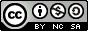 Activité 1 – Pixels et image numérique1 – PixelsDéfinition : Une image numérique est un ensemble de pixels ayant chacun une __________ spécifique mais une _________ commune à tous les autres.Description d’une couleur  : On peut définir une couleur par un code du type : #FF8822. On fournit ici les valeurs en hexadécimal (A=10, B=11, C=12 … F=15).De cette façon, on donne 3 intensités _______   ________  ________liées 	aux couleurs RGB _________________     _____________________    _____________________	aux couleurs RVB _________________     _____________________    _____________________Sous-pixel  : un pixel est en réalité décomposé en trois rectangles qu’on nommera sous-pixels.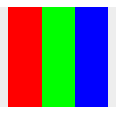  Avec la synthèse additive, on obtient :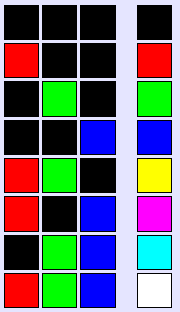 Les pixels sont suffisamment petits pour qu’on ne puisse pas les percevoir à distance d’utilisation.Un pouce correspond à 2,54 cm , soit ___________ mm.03 – Calculer la taille d’un pixel pour l'écran d'un iphone 11 Pro max qui affiche 458 dpi (dot per inch, soit point par pouce).	______________________________________________________________________________________04 – Calculer la taille d’un pixel pour l'écran d'un samsung galaxy S20+ qui affiche 525 dpi (dot per inch, soit point par pouce)	____________________________________________________________________________________Les écrans ont une dimension (en cm ou pouces) et un dpi. Ils possèdent donc une valeur de pixels en largeur et une valeur de pixels en longueur. On nomme cela la résolution de l’écran ou de l’image.05 – 06 – Noter les résolutions des images ci-contre sous la forme L x H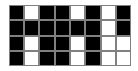 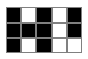 			_________________________				__________________________2 – Photosites d’un appareil photo numériqueDéfinition : un photosite est un capteur de lumière : il reçoit en entrée un éclairement lumineux, le transforme en grandeur électrique. Cette électrique est à son tour transformée en grandeur numérique (un entier, souvent compris entre 0 et 255 en décimal ou 0 à FF en hexadécimal).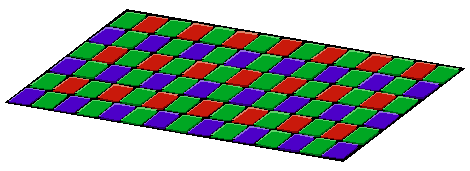 Mais on obtient alors simplement des images en nuances de gris.Pour obtenir la couleur, on besoin de placer des filtres au dessous des photosites.Les filtres rouges laissent passer principalement les radiations rouges.Les filtres verts laissent passer principalement les radiations vertes.Les filtres bleus laissent passer principalement les radiations bleues. 07 - Pour créer un pixel sur l’appareil, on a donc besoin de ____________________________________________.08 - On trouve plus de filtres verts de façon à se rapprocher de _____________________________________.3 – Bit et octetL’éclairement lumineux que doit avoir un sous-pixel est souvent encodé dans un seul __________.DEFINITION : Un ____________ est composé d’un ensemble de ______________________, élément ne pouvant prendre que deux valeurs : 0 / FALSE / FAUX ou 1 / TRUE / VRAI.Avec un seul bit, on n’a que deux valeurs possibles. 0 ou 1.		On retrouve ce nombre avec 21Avec deux bits, on a 4 valeurs possibles : on retrouve ce nombre en calculant 220001  10  11Avec trois bits, on a 8 valeurs possibles : on retrouve ce nombre en calculant 23000 001 010 011 100 101 110 111	09 – Combien de cas possibles dans un octet ?Avec un octet composé de 8 bits, on a donc ______________ cas, ce qui donne _________ valeurs possibles.Comme on part de la valeur 0, on pourra encoder de _______ à ________.Valeur encodée dans un octet : chaque bit possède un poids différent en fonction de sa position dans l’octet.Le bit de poids faible est toujours à droite.Le bit de poids fort est toujours à gauche.L’octet peut ici représenter le nombre N = Poids128Contenu10110010